OPPORTUNITE D’EMPLOI AVEC LE CICR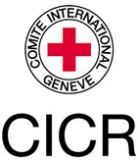    Comité international de la Croix Rouge (CICR)En HaïtiLe Comité international de la Croix-Rouge (CICR), est une organisation humanitaire impartiale, neutre et indépendante. Ayant son siège à Genève, en Suisse, le CICR trouve son mandat dans les Conventions de Genève visant à protéger les victimes des conflits armés internationaux et internes. Dans le cadre de son retour en Haïti après 4 ans d’absence, l’action du CICR entend se focaliser sur certains quartiers de la ZMPP affectés par la violence armée. Nous recherchons une personne passionnée et motivée pour le poste ci-dessous :But L’agent de terrain généraliste assiste le Chef adjoint de Mission (CAM) dans la mise en place d'activités terrain conforme à la stratégie annuelle et dans les zones déterminées par la Mission.Responsabilités principales Contribue avec le CAM à la définition des objectifs et des activités protection dans les zones déterminées par la Mission, ainsi qu’à l’évaluation périodique des résultats.Contribue à la mise en œuvre d’activités/ programmes protection spécifiques dans les zones déterminées par la Mission dans le cadre de la planification annuelle, avec une connaissance de la protection communautaire et expérience de travail en collaboration avec les communautés touchées par la violence.Contribue avec le CAM à l’application des méthodologies CBP (Community-based Protection) et CE (Community Engagement) dans les zones déterminées par la Mission pour définir les priorités protection de la Mission.Contribue avec le CAM à l’application éventuelle des méthodologies de monitoring et évaluation des activités protection.Rédige des rapports sur le contexte et le déroulement des activités sur le terrain spécifiquement lié aux thématiques protection et à l'analyse des conséquences humanitaires de la violence armée.Participe avec le CAM aux réunions avec les différents acteurs (autorités militaires et civiles, acteurs armés non-étatiques, société civile, ONG Protection, etc.)Contribue à la mise en œuvre des activités Communication opérationnelle dans les zones concernées et participe aux séances de sensibilisation avec les interlocuteurs déterminés par la Mission.Maintient les contacts avec tous les interlocuteurs concernés dans la zone d’activité.Assiste la Mission pour le maintien des contacts opérationnels entre le CICR et la Croix Rouge Haïtienne dans la zone attribuée.Représente le CICR de manière appropriée pendant les activités, lors des réunions et sur le terrain, et évite tout comportement qui pourrait porter atteinte à l’image de l’institution.Connaissances, expérience et critères minimum requis :Licence en droit ou en sciences sociales.3-4 ans d'expérience professionnelle dans le domaine humanitaire ou autre domaine pertinent comme le métier d’avocat, la défense des droits de l’homme.Excellente maîtrise du français oral et écrit ; créole courant ; connaissances de base en anglais sont un plus.Bonne connaissance des outils informatiques (traitements de texte, Excel …)Idéalement, bonne connaissance de la zone de Cité Soleil et/ou des autres quartiers affectés par la violence armée à Port-au-Prince, ainsi qu’une compréhension du travail protection au sein de l'action humanitaire.Disponibilité et flexibilité pour de fréquentes missions sur le terrain dans la zone métropolitaine de Port-au-Prince.L’Agent de terrain généraliste devra se conformer en tout temps et toutes circonstances à une obligation stricte de neutralité, d’indépendance et d’impartialité. A ce titre, il ne se peut se prévaloir d’aucune prise de position publique -qu’elle soit passée, présente ou future- en lien avec le contexte, les acteurs, l’aire géographique dans/avec lesquels il est amené à travailler.Les personnes intéressées et qualifiées possédant l'expérience requise sont invitées à soumettre leur candidature à l'adresse électronique suivante : POA_recrutementmailbox@icrc.org avec la mention "Candidature au poste d’Agent(e) de terrain généraliste" comme titre.Le dossier de candidature doit comprendre un CV mentionnant trois personnes de référence, une lettre de motivation adressée au Chef de Mission, les copies du diplôme et attestations des services rendus, la copie de la carte d’identification nationale, ainsi que le certificat de bonne vie et mœurs récent (3 mois de validité).La date limite de dépôt des candidatures est fixée au vendredi 22 avril 2022 à 12H00.Les dossiers soumis après la date limite ne seront pas considérés. Seules les personnes remplissant les critères énoncés seront contactées. Position : Agent(e) de terrain généraliste Lieu d’affectation :           Port-au-PrinceRapporte au :                                  Chef Adjoint de MissionDurée :Indéterminée 